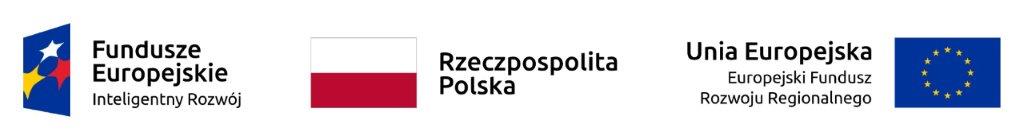 Zamówienie współfinansowane ze środków Unii Europejskiej w ramach Działania 4.2. Programu Operacyjnego Inteligentny Rozwój 2014-2020 projekt pt. „Polska Sieć Laboratoriów EMC (EMC – LabNet)”  umowa nr POIR.04.02.00-02-A007/16Politechnika RzeszowskaDział Logistyki i Zamówień PublicznychAl. Powstańców Warszawy 1235-959 RzeszówPismo: NA/P/354/2019/7	 Rzeszów dnia: 2019-11-20O D P O W I E D Źna zapytania w sprawie SIWZSzanowni Państwo,Uprzejmie informujemy, iż do Zamawiającego wpłynęła prośba o wyjaśnienie zapisu specyfikacji istotnych warunków zamówienia, w postępowaniu prowadzonym na podstawie przepisów ustawy z dnia 29 stycznia 2004 roku Prawo Zamówień Publicznych (t.j. Dz.U. 
z 2019 r. poz. 1843) w trybie przetargu nieograniczonego na: Stanowisko do badania systemów antenowych instalowanych w statkach powietrznych.Treść wspomnianej prośby jest następująca:Pytanie nr 1.Zamawiający we wzorze umowy, w §2, ust. 3, pkt. a, definiuje terminy wykonania projektu oraz terminów na jego poprawki. Czy należy przyjąć, że termin na uwagi Zamawiającego 
i poprawki wydłuża termin Etapu I i kary umowne nie będą naliczane w przypadku konieczności naniesienia poprawek? Odpowiedź: Nie, termin wykonania I etapu - 81 dni, zawiera termin 7 dniowy na ewentualne uwagi i/lub poprawki Zamawiającego oraz 14 dniowy na ewentualne ich wprowadzenie przez Wykonawcę. Pytanie nr 2.W §3, ust. 2 wzoru umowy prosimy o ujednolicenie zapisów dla punktów od a) do g). Odpowiedź: Zamawiający ujednolica zapis ww. punktów przez wskazanie, że płatności częściowe poszczególnych etapów są kwotami brutto.Pytanie nr 3.W §4, ust. 1. wzoru umowy Zamawiający wyszczególnia wysokość kar, w tym karę za odstąpienie od umowy przez Wykonawcę lub Zamawiającego z winy Wykonawcy. Prosimy 
o uwzględnienie w umowie identycznej kary za odstąpienie od umowy przez Zamawiającego z jego winy oraz uwzględnienie maksymalnej kwoty kar, która nie jest wyższa niż kara za odstąpienie od umowy. Odpowiedź: Zamawiający nie wyraża zgody.Pytanie nr 4.Zamawiający wymaga gwarancji 24 miesiące na stanowisko oraz 36 miesięcy na aparaturę dostarczana w ramach Etapu II. Prosimy o uwzględnienie tego faktu w §6 wzoru umowy. Prosimy o uwzględnienie czasu gwarancji dla Etapu II liczonego od jego zakończenia, 
z uwagi na fakt, że aparatura pomiarowa mająca współpracować z systemem może być wykorzystywana przez Zamawiającego również niezależnie od niego. Odpowiedź: Zamawiający w §6 ust. 5 dodaje po przecinku na końcu zdania zapis o treści: 
z zastrzeżeniem, że okres gwarancji analizatora wektorowego VNA i testera systemów telekomunikacyjnych rozpoczyna się od dnia bezusterkowego odbioru częściowego etapu II.Pytanie nr 5.Czy wymagania techniczne i zapisy „powinien posiadać” zawarte w szczegółowym opisie przedmiotu zamówienia należy traktować jako wymogi konieczne i gwarantowane (nie typowe)? Odpowiedź: Zapis „powinien posiadać” należy traktować jako wymóg konieczny 
i gwarantowany, a nie typowy.Pytanie nr 6.Czy dla testera systemów telekomunikacyjnych – analizatora sygnałów oprogramowanie, które opisuje punkt 7.3, Zamawiający dopuszcza w wersji edukacyjnej (bez możliwości wykorzystania komercyjnego)?Odpowiedź: Tak, Zamawiający dopuszcza wersję edukacyjną (bez możliwości wykorzystania komercyjnego) przedmiotowego oprogramowania dla testera systemów telekomunikacyjnych – analizatora sygnałów.Zamawiający